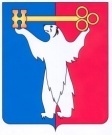 АДМИНИСТРАЦИЯ ГОРОДА НОРИЛЬСКАКРАСНОЯРСКОГО КРАЯРАСПОРЯЖЕНИЕОб изъятии земельного участка для муниципальных нуждВ связи с признанием многоквартирного дома № 18, расположенного по улице Надеждинская в районе Кайеркан города Норильска Красноярского края (далее – многоквартирный дом) аварийным и подлежащим сносу, руководствуясь  заключением межведомственной комиссии по вопросам признания помещения жилым помещением, пригодным (непригодным) для проживания и многоквартирного дома аварийным и подлежащим сносу или реконструкции на территории муниципального образования город Норильск № 10-МВК/З от 20.09.2017, распоряжением Администрации города Норильска от 27.10.2017 № 6295, на основании пунктов 1,3 статьи 279 Гражданского кодекса Российской Федерации, пункта 3 статьи 49, статьи 56.6 Земельного кодекса Российской Федерации, статьи 32 Жилищного кодекса Российской Федерации, в соответствии с Положением о переселении граждан из непригодных жилых помещений муниципального жилищного фонда муниципального образования город Норильск и обеспечении жилищных прав собственников жилых помещений, расположенных в многоквартирных домах, признанных в установленном порядке аварийными и подлежащими сносу или реконструкции, утвержденным решением Норильского городского Совета депутатов Красноярского края от 03.04.2012 № 2/4-21,1. Изъять земельный участок с кадастровым номером 24:55:0602003:93 на котором расположен многоквартирный дом, признанный аварийным и подлежащим сносу, для муниципальных нужд.2. Изъять помещения, расположенные в многоквартирном доме, за исключением помещений, принадлежащих на праве собственности муниципальному образованию.3. Управлению жилищно-коммунального хозяйства Администрации города Норильска:3.1.   осуществить государственную регистрацию настоящего распоряжения в Межмуниципальном Норильском отделе Управления Федеральной службы государственной регистрации, кадастра и картографии по Красноярскому краю в срок не более чем тридцать дней со дня его издания.3.2. в течение пяти рабочих дней с даты государственной регистрации настоящего распоряжения направить его в Управление жилищного фонда Администрации города Норильска.3.3.   в течение десяти дней с даты издания настоящего распоряжения направить его копию правообладателям изымаемых помещений, указанных в приложении № 1 к настоящему распоряжению, письмом с уведомлением о вручении по почтовым адресам, указанным в заявлениях об учете прав на недвижимость, либо в случае отсутствия указанных адресов по почтовым адресам, указанным в Едином государственном реестре недвижимости.4. 	Управлению жилищного фонда Администрации города Норильска обеспечить реализацию прав правообладателей изымаемых помещений, указанных в приложении № 1 к настоящему распоряжению в порядке, установленном Положением о переселении граждан из непригодных жилых помещений муниципального жилищного фонда муниципального образования город Норильск и обеспечении жилищных прав собственников жилых помещений, расположенных в многоквартирных домах, признанных в установленном порядке аварийными и подлежащими сносу или реконструкции, утвержденным решением Норильского городского Совета депутатов Красноярского края от 03.04.2012 № 2/4-21.5. Контроль исполнения пунктов 3, 4 настоящего распоряжения возложить на заместителя Главы города Норильска по городскому хозяйству.6. Опубликовать настоящее распоряжение в течение десяти дней со дня его издания в газете «Заполярная правда» и разместить его на официальном сайте муниципального образования город Норильск.Глава города Норильска	                                                                               Р.В. АхметчинПриложение № 1к распоряжению Администрации города Норильскаот 07.06.2018 № 3112ПЕРЕЧЕНЬпомещений, расположенных в многоквартирном доме №18 по улице Надеждинская в районе Кайеркан города Норильска, подлежащих изъятию07.06.2018               г. Норильск№3112№п/пгородрайонулица№ дома№ помещения1НорильскКайерканНадеждинская181082НорильскКайерканНадеждинская181133НорильскКайерканНадеждинская18118б4НорильскКайерканНадеждинская182015НорильскКайерканНадеждинская182056НорильскКайерканНадеждинская182067НорильскКайерканНадеждинская182118НорильскКайерканНадеждинская182129НорильскКайерканНадеждинская1821310НорильскКайерканНадеждинская1821611НорильскКайерканНадеждинская1821812НорильскКайерканНадеждинская1822013НорильскКайерканНадеждинская1822114НорильскКайерканНадеждинская1822215НорильскКайерканНадеждинская1822416НорильскКайерканНадеждинская1822517НорильскКайерканНадеждинская1822618НорильскКайерканНадеждинская1822819НорильскКайерканНадеждинская18228а20НорильскКайерканНадеждинская1822921НорильскКайерканНадеждинская1823022НорильскКайерканНадеждинская1823223НорильскКайерканНадеждинская1830324НорильскКайерканНадеждинская1830625НорильскКайерканНадеждинская1830726НорильскКайерканНадеждинская1830827НорильскКайерканНадеждинская1830928НорильскКайерканНадеждинская1831129НорильскКайерканНадеждинская1831330НорильскКайерканНадеждинская1831431НорильскКайерканНадеждинская1831632НорильскКайерканНадеждинская1831833НорильскКайерканНадеждинская1832634НорильскКайерканНадеждинская1832835НорильскКайерканНадеждинская1832936НорильскКайерканНадеждинская1833237НорильскКайерканНадеждинская1833738НорильскКайерканНадеждинская1840139НорильскКайерканНадеждинская1840340НорильскКайерканНадеждинская1840641НорильскКайерканНадеждинская1840842НорильскКайерканНадеждинская1841043НорильскКайерканНадеждинская1841344НорильскКайерканНадеждинская1841545НорильскКайерканНадеждинская1841846НорильскКайерканНадеждинская1842347НорильскКайерканНадеждинская1842648НорильскКайерканНадеждинская1842849НорильскКайерканНадеждинская1843150НорильскКайерканНадеждинская1843451НорильскКайерканНадеждинская18430в52НорильскКайерканНадеждинская1841953НорильскКайерканНадеждинская1850354НорильскКайерканНадеждинская1850655НорильскКайерканНадеждинская1850756НорильскКайерканНадеждинская1851157НорильскКайерканНадеждинская1851358НорильскКайерканНадеждинская1851859НорильскКайерканНадеждинская1851960НорильскКайерканНадеждинская1852161НорильскКайерканНадеждинская1852262НорильскКайерканНадеждинская1852363НорильскКайерканНадеждинская1853264НорильскКайерканНадеждинская1853465НорильскКайерканНадеждинская1853766НорильскКайерканНадеждинская1860467НорильскКайерканНадеждинская1860668НорильскКайерканНадеждинская1861169НорильскКайерканНадеждинская1861270НорильскКайерканНадеждинская1861471НорильскКайерканНадеждинская1861572НорильскКайерканНадеждинская1861673НорильскКайерканНадеждинская1861774НорильскКайерканНадеждинская1862275НорильскКайерканНадеждинская1862576НорильскКайерканНадеждинская1863477НорильскКайерканНадеждинская18630б78НорильскКайерканНадеждинская1870779НорильскКайерканНадеждинская1870880НорильскКайерканНадеждинская1870981НорильскКайерканНадеждинская1871182НорильскКайерканНадеждинская1871283НорильскКайерканНадеждинская1871984НорильскКайерканНадеждинская1872285НорильскКайерканНадеждинская1872586НорильскКайерканНадеждинская1872787НорильскКайерканНадеждинская1873188НорильскКайерканНадеждинская1873489НорильскКайерканНадеждинская1880690НорильскКайерканНадеждинская1880791НорильскКайерканНадеждинская1880892НорильскКайерканНадеждинская1881793НорильскКайерканНадеждинская1881894НорильскКайерканНадеждинская1881995НорильскКайерканНадеждинская1882066НорильскКайерканНадеждинская1882497НорильскКайерканНадеждинская1882598НорильскКайерканНадеждинская1883299НорильскКайерканНадеждинская18902100НорильскКайерканНадеждинская18904101НорильскКайерканНадеждинская18906102НорильскКайерканНадеждинская18908103НорильскКайерканНадеждинская18909104НорильскКайерканНадеждинская18915105НорильскКайерканНадеждинская18916106НорильскКайерканНадеждинская18917107НорильскКайерканНадеждинская18920108НорильскКайерканНадеждинская18925109НорильскКайерканНадеждинская18927110НорильскКайерканНадеждинская18928111НорильскКайерканНадеждинская18931112НорильскКайерканНадеждинская18937